    Title:         The 3dr. “Growing a Healthy Business” (Under COVID-19                                                                  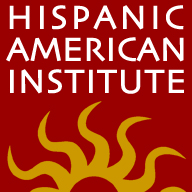     Date: 	April 14,  2020   Event:      Zoom Meeting	            Time:        9:00 A.M. (EST)           NameE-MailTelephoneNader Acevedonacevedo@hainst.org(617) 637-6403John PerezJohn.perez@consiliumopis.com(413) 654-2526Robert H. NelsonRHnelson@sba.gov(617) 565-5561Fernando Domenechfdomenech@dhkinc.com(617) 267-6408Gabriel AcevedoGacevedo.tx@gmail.com(281) 650-9104Alberto Calvoabcalvo@stopandcompare.com(781) 808-7621Anusha Cicchettianusha.cicchetti@encorebostonharbor.com  (857)770-7811Norma EngNorman.eng@sba.gov(617) 565-8510Vivian Iannottivivian@stopandcompare.net(617) 884-3552Rudy Bozasrudy_tufts-health.com(972) 814-5730Michelle DeFronzomichelle@imexcargo.com(617) 515-1215Juan LoperaJuan_Lopera@tufts-health.com(617) 710-2235Lorenzo QuinonesLquinones352@gmail.com(508) 479-2097Alberto Vasallo IIIhomerun33@aol.com  (617) 909-0686Vivian Iannottivivian@stopandcompare.net(401) 529-7143Guillermo Fernandezguillermo@stopandcompare.net(617) 504-4276Johnna  Stonej.stone@easternbank.com(617) 897-1085Ray TorresBostonlatinoprofessional@comcast.net(781) 596-8300David Crowleydcrowley@socialcapitalinc.org(781) 935-2244Eric KrausEric.kraus@encorebostonharbor.com(857) 770-7811Eddie CorbinEco7066126@aol.com(413) 455-8515Rodolfo Palafoxrpalafox@bookkepingexpress.com(617) 771-7416Jacqui KrumJacqui.Krum@encoreboston.com(857) 770-7802Lorenzo QuinonesLquinones352@gmail.com(508) 479-2097Samalid HoganSamalid.Hogan@gmail.comLawrence  Andrewslandrews@massgcc.com(617) 337-2800Alison MorontaAMoronta@massgcc,com(617) 337-2820Frances Martineznslatinobusinessasso@comcast.net(781) 596-8300Richard Cuthieexecutivedirector@chelseachamber.orgPedro De Jesuspjesus1@aol.com(508) 649-6815Sergio Jaramillosergioj@verizon.net(781) 704-1329Richard Straussrstauss@examplarlaw.com(617) 283-5773Jill GriffinJill.griffin@state.ma.us(617) 779-8446Eduardo Crespohispanicmarkets@aol.com(978) 397-0102Gregoria SanchezMiriam.travel@hotmail.com(857) 383-1310Windy PhamWindy.Pham@encorebostonharbor.com(857) 770-7552Adrian ToniAdrian.tonfi@gmail.com(832) 691-0330Patricia AcevedoAce270@hotmail.com(832) 858-2247Carlos HernandezCarlos.hernandez@sba.gov(617)565-5565Quincy MillerQ.Miller@easternbank.comBruce Young-CandelariaBYC@hainst.org(505) 385-8494Carlos D. Tapiascdtapias@Sbcglobal.net(281) 650-1910Diego Portillodportillomazal@icic.org(617) 238-3029Luis Romanluis@surfcapadvisors.com(508) 410-8868Daniel Acevedodacetapias@gmail.com(617) 735-7846Enrique Zunigaenrique.zuniga@state.ma.us(617) 979-8454Derek Lennonderek.lennon@state.ma.us(617) 979-8446Alex Castillodigitechpcma@gmail.com(617) 297-7443Ricardo A. Colon Padillarcolonp@hainst.org(787) 523-0233Edward MartinezElectrical03@gmail.com(787) 640-1629Francisco Torradofranjt@gmail.com(941) 350-4547Paula Tapias-Ocasiopaulitapias@hotmail.com(347) 863-3208Luisa Fernanda Escobarluisafescobar@gmail.com(787) 368-7328Jose Riveraakpjr@comcast.net(617) 784-0334Ariel Noesianoesi@stjeanscu.comJavier Marinjavierm@elplaneta.com(617) 281-5435Meghan Perlowhello@poppyfloral.com(617) 955-7144Alberto Cardenasacardenas@dhkinc.com(617) 267-6408George Soniagsonia@lancelotjanitorial.com(781)844-7424Rafael Ulloarafaelu@elplaneta.com(617& 379-0216Alberto Lunaalbertolunatoro@gmail.com(857) 258-0958Ariel E. Smithariel@schmidt-printing.com(508) 517-4650Randy WardRward1107@live.com(858) 444-6613Nicole PhilpottNicole.Philpott@tufts-health.com(857) 304-8898Levi FearsLfears3@gmail.com(627) 959-6913Carolyn Edsell-Vettercarolyn@cooperativefund.orgTrain, Alexander"ATrain@chelseama.govJoseph W. Mahoneyjoe@getsjoe.com,Phil PolitanoPhil.politano@cdk.com(781) 883-5206Rafael Calderonrafaboston@aol.com(617) 750-6450